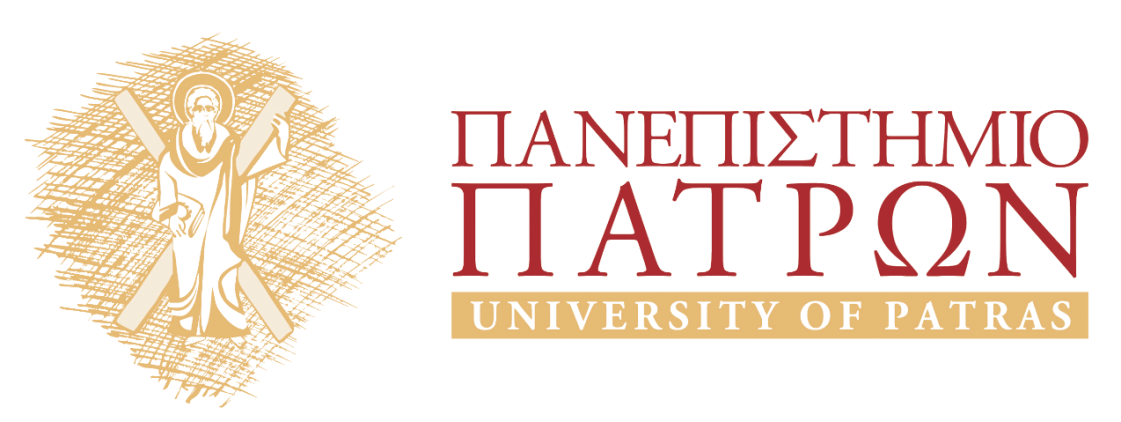 ΈΡΕΥΝΑ ΜΑΡΚΕΤΙΝΓΚΕνότητα 7: SPSS Tutorial 2Θεοφανίδης ΦαίδωνΣχολή Κοινωνικών ΕπιστημώνΤμήμα Διοίκησης Επιχειρήσεων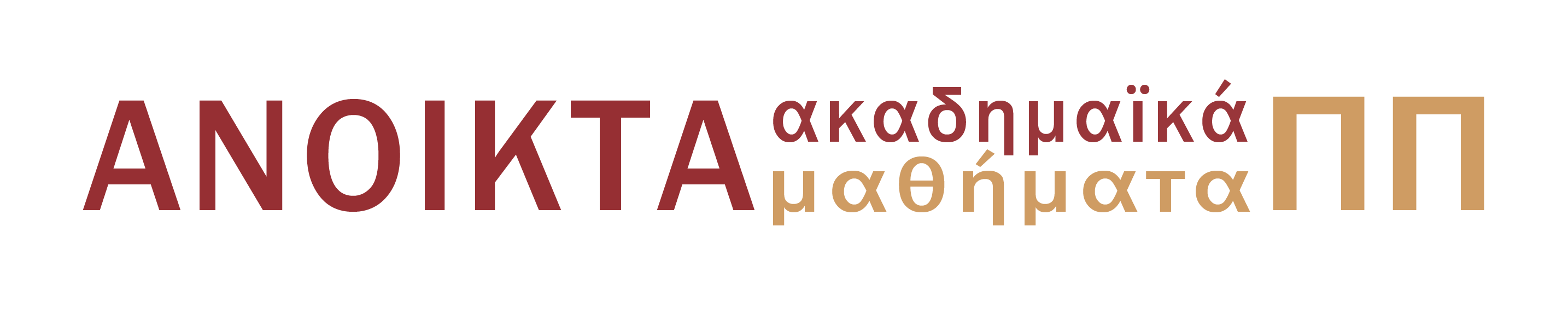 1.Σκοποί ενότητας…………………………………………………………………………....32. Μέρος πρώτο………………………………………………………………………………43. Μέρος δεύτερο……………………………………………………………………………..74. Ασκήσεις…………………………………………………………………………………….81.Σκοποί ενότηταςΠεριγραφική Στατιστική και γραφήματαΑνάλυση συσχέτισηςΑσκήσειςΕΡΓΑΣΤΗΡΙΟ SPSS (Handout 2) ΜΕΡΟΣ Ι: ΠΕΡΙΓΡΑΦΙΚΗ ΣΤΑΤΙΣΤΙΚΗ ΚΑΙ ΓΡΑΦΗΜΑΤΑΑ. Περιγραφική Ανάλυση Interval ή Scale ΜεταβλητώνΟ Πίνακας 1 παρουσιάζει τους επιβάτες που ταξίδεψαν με μια αεροπορική εταιρεία για τα έτη 1997-2004.Πίνακας 1BHMA Α1: Analyze→ Descriptive Statistics→Descriptives και μετακινείτε την υπό εξέταση μεταβλητή (passengers) στη δεξιά φόρμα. Επιλέξτε το Options και παρατηρήστε τα στατιστικά που μπορείτε να υπολογίσετε:Μέσο όρο (Mean)Άθροισμα (Sum)Διακύμανση (Variance)Τυπική απόκλιση (Std. Deviation)Μέγιστο (Max)Ελάχιστο (Min)Λοξότητα (Skewness)Κύρτωση (kurtosis)Εάν δεν γνωρίζετε τι σημαίνουν τα παραπάνω στατιστικά επιλέξτε: Help και κλικάρετε στα show details.Διαβάστε τις επεξηγήσεις.ΒΗΜΑ Α2: Graphs→Legacy Dialogs→Line→Simple→Define→other statistic (e.g. mean) και μετακινείτε την μεταβλητή «Passengers» στο πεδίο variable. Την μεταβλητή «Year» την μεταφέρεται στο πεδίο Category Axis και OK.BHMA A3: Επαναλαμβάνετε την παραπάνω διαδικασία (ΒΗΜΑ Α2) μόνο που αντί για Line (Graph) επιλέγετε Bar (Chart).ΒΗΜΑ Α4: Επαναλαμβάνετε την διαδικασία του ΒΗΜΑΤΟΣ Α2 μόνο που αντί για Line (Graph) επιλέγετε Area (Chart).ΒΗΜΑ Α5: Analyze→ Descriptive Statistics→Frequencies και μετακινείτε την υπό εξέταση μεταβλητή (passengers) στη δεξιά φόρμα. Στην συνέχεια: Charts→Histograms→with normal curve→continue→Statistics (επιλέγετε τα στατιστικά που θέλετε να υπολογιστούν και continue)→ OK. B. Περιγραφική Ανάλυση Nominal ΜεταβλητώνShop	Πίνακας 21= A κατάστημα2= Β κατάστημαMilk Brand1=X2=YΒΗΜΑ Β1: Αφού ορίσετε τα Values στην Variable View κλικ στα: Analyze→ Descriptive Statistics→Frequencies και μετακινείτε τις υπό εξέταση μεταβλητές (shop και milk_brand) στη δεξιά φόρμα. Charts→Pie Charts→continue→OK.BHMA B2: Analyze→ Descriptive Statistics→Crosstabs. Στο πλαίσιο διαλόγου που εμφανίζεται, η μεταβλητή «Shop» μεταφέρεται στο πεδίο Row και η «Brand» στο πεδίο Column.Κλικ στο Cells και τικάρετε όλες τις επιλογές των Percentages (Row, Volumn και Total). Προσπαθήστε να κατανοήσετε τον Πίνακα!Γ. Εξερεύνηση της σχέσης μεταξύ μιας interval ή scale μεταβλητής με μια nominal μεταβλητή.Ο πίνακας δείχνει το χρόνο σε λεπτά της ώρας όπου 15 συμμετέχοντες  σε μια έρευνα χρησιμοποίησαν το κινητό τους τηλέφωνο στη διάρκεια ενός 24ώρου.Gender1=Men2= Women BHMA Γ1: Analyze→ Descriptive Statistics→Explore. Μεταφέρετε την μεταβλητή «Minutes» στο πεδίο Dependent List και την μεταβλητή «Gender» στο πεδίο factor list. Statistics→επιλέγετε descriptives και outliers→continue. Plots→ επιλέγετε Stem and Leaf και Histogram→continue.Προσπαθήστε να κατανοήσετε το output.ΜΕΡΟΣ ΙΙ:ΑΝΑΛΥΣΗ ΣΥΣΧΕΤΙΣΗΣΑ. Συντελεστής Συσχέτισης Pearson (μεταξύ 2 scale-interval μεταβλητών)Ο πίνακας 4 παρουσιάζει το ποσοστό της έκπτωσης και τις απρογραμμάτιστες αγορές για δέκα διαφορετικά προϊόντα.Πίνακας 4ΒΗΜΑ Α1: Graphs→Legacy Dialogs→Scatter/Dot→Simple Scatter→Define. Η μεταβλητή «discount» εισάγετε στον Y Axis και η μεταβλητή «Unplanned_purchases» στον X Axis→OK.BΗΜΑ Α2: Analyze→Correlate→Bivariate. Οι δύο μεταβλητές μεταφέρονται στη λίστα Variables και κλικ στο OK (είναι ήδη επιλεγμένα το Pearson και το flag significant correlations).Β. Συντελεστής Συσχέτισης Kendall’s Tau b (μεταξύ δυο ordinal μεταβλητών)Ο Πίνακας 5 παρουσιάζει τις κατατάξεις ενός οινολόγου και ενός φοιτητή για 10 μάρκες κρασιών.Πίνακας 51=χειρότερη μάρκα10=καλύτερη μάρκαΒΗΜΑ Β1: Analyze→Correlate→Bivariate. Οι δύο μεταβλητές μεταφέρονται στη λίστα Variables, επιλέγετε το Kendall’s Tau-b και κλικ στο OK.Γ. Συντελεστής Συσχέτισης Phi (μεταξύ δυο nominal μεταβλητών)20 καταναλωτές ρωτήθηκαν σε ποιο από τα δυο καταστήματα (Α,Β) ψωνίζουν και ποια από τις δυο μάρκες γάλακτος (Χ,Υ) επιλέγουν. Χρησιμοποιούμε τα στοιχεία του Πίνακα 2 για να υπολογίσουμε το συντελεστή Phi.BHMA Γ1: Analyze→ Descriptive Statistics→Crosstabs. Στο πλαίσιο διαλόγου που εμφανίζεται, η μεταβλητή «Shop» μεταφέρεται στο πεδίο Row και η «Brand» στο πεδίο Column.Statistics→Phi and Cramer’s V→continue→OK.ΑΣΚΗΣΕΙΣ ΜΕΡΟΥΣ ΙΆΣΚΗΣΗ 1Ο παρακάτω Πίνακας παρουσιάζει το χρηματικό ποσό (σε €) που ξόδεψαν για βενζίνη 20 καταναλωτές (άνδρες και γυναίκες) μέσα σ' ένα μήνα.Ζητούμενα:1. Εισάγετε τα στοιχεία του Πίνακα στο SPSS.2. Ποιο είναι το μέσο χρηματικό ποσό που ξόδεψαν για βενζίνη οι 20 συμμετέχοντες στην έρευνα; Ποια είναι η τυπική απόκλιση;3. Ποιο είναι το εύρος των χρηματικών ποσών του παραδείγματος;4. Ποιο είναι το ελάχιστο χρηματικό ποσό και ποιο το μέγιστο χρηματικό ποσό που ξόδεψαν οι ερωτώμενοι για βενζίνη;5. Πόσα χρήματα ξόδεψαν συνολικά οι 20 ερωτώμενοι για βενζίνη;6. Υπολογίστε το μέσο, την τυπική απόκλιση, το εύρος, το ελάχιστο και το μέγιστο του χρηματικού ποσού που ξόδεψαν για βενζίνη οι γυναίκες.7 . Υπολογίστε το μέσο, την τυπική απόκλιση, το εύρος, το ελάχιστο και το μέγιστο του χρηματικού ποσού που ξόδεψαν για βενζίνη οι άνδρες.8. Δημιουργήστε ένα Boxplot για τα δεδομένα του Πίνακα. Τι συμπεράσματα προκύπτουν;	9. Κατασκευάστε ένα Pie Chart το οποίο θα απεικονίζει το άθροισμα του χρηματικού ποσού που ξόδεψαν οι άνδρες και το άθροισμα του χρηματικού ποσού που ξόδεψαν οι γυναίκες.10. Με τη βοήθεια του κατάλληλου γραφήματος, ελέγξτε αν η μεταβλητή «χρηματικό ποσό» ακολουθεί την κανονική κατανομή.ΆΣΚΗΣΗ 2Στον παρακάτω Πίνακα παρουσιάζονται ο μηνιαίος μέσος χρόνος (σε λεπτά της ώρας) που παρακολούθησαν τηλεόραση οι κάτοικοι ενός νομού της περιφέρειας για ένα έτος.Ζητούμενα1. Εισάγετε τα δεδομένα της άσκησης στο SPSS.2. Ποιος είναι ο μέσος όρος παρακολούθησης τηλεόρασης για το έτος; Ποια είναι η τυπική απόκλιση;3. Πόσα είναι τα ελάχιστα και πόσα τα μέγιστα λεπτά παρακολούθησης τηλεόρασης για το συγκεκριμένο νομό;4. Ποιος είναι ο συνολικός μέσος χρόνος παρακολούθησης τηλεόρασης για το έτος;5. Κατασκευάστε ένα Line Chart που να δείχνει την εξέλιξη του χρόνου παρακολούθησης τηλεόρασης μέσα στο έτος. Ποιο μήνα διαπιστώνεται η υψηλότερη διάρκεια παρακολούθησης τηλεόρασης; Ποιο μήνα παρατηρείται η χαμηλότερη διάρκεια παρακολούθησης τηλεόρασης;6. Δημιουργήστε ένα Pie Chart στο οποίο να απεικονίζεται ο μέσος χρόνος παρακολούθησης τηλεόρασης ανά μήνα.7. Δημιουργήστε ένα Area Chart στο οποίο να απεικονίζεται ο μέσος χρόνος παρακολούθησης τηλεόρασης ανά μήνα.ΑΣΚΗΣΕΙΣ ΜΕΡΟΥΣ ΙIΑΣΚΗΣΗ 1Σε μία έρευνα κλήθηκαν 20 καταναλωτές (10 έγγαμοι και 10 άγαμοι) να ανακαλέσουν στη μνήμη τους τη διαφήμιση μιας μάρκας παιδικού παιχνιδιού γνωστής εταιρείας. Τα αποτελέσματα της έρευνας παρουσιάζονται στον παρακάτω Πίνακα.Ζητούμενα:1. Εισάγετε τα στοιχεία του Πίνακα στο SPSS.2. Πόσοι καταναλωτές συνολικά ανακάλεσαν τη διαφήμιση του παιδικού παιχνιδιού;3. Πόσοι άγαμοι καταναλωτές κατάφεραν να ανακαλέσουν στη μνήμη τους τη	διαφήμιση του παιχνιδιού;4. Τι ποσοστό των έγγαμων καταναλωτών κατάφεραν να ανακαλέσουν στη μνήμη	τους τη διαφήμιση του παιχνιδιού;	5. Υπολογίστε το συντελεστή συσχέτισης Phi. Υπάρχει ισχυρή συσχέτιση μεταξύ της οικογενειακής κατάστασης των ερωτώμενων και της ικανότητας ανάκλησης της διαφήμισης; Είναι η συσχέτιση στατιστικά σημαντική;ΑΣΚΗΣΗ 2Είκοσι καταναλωτές κλήθηκαν να αξιολογήσουν (από το 1 έως το 10) ένα προϊόν και να δηλώσουν πόσο τους αρέσει το διαφημιστικό μήνυμα (από το 1 έως το 10) του προϊόντος που προβάλλεται στην τηλεόραση.Τα αποτελέσματα της έρευνας παρουσιάζονται στον Πίνακα που ακολουθεί.Ζητούμενα1. Εισάγετε τα δεδομένα του παραπάνω Πίνακα στο SPSS.2. Κατασκευάστε ένα scatterplot για τα δεδομένα της άσκησης. Τι παρατηρείτε; Υπάρχει θετική ή αρνητική συσχέτιση μεταξύ των μεταβλητών;3. Υπολογίστε το συντελεστή συσχέτισης Pearson.4. Ποια είναι η μέση στάση (αξιολόγηση) για το προϊόν; Ποια είναι η τυπική απόκλιση;5. Ποια είναι η μέση στάση (αξιολόγηση για τη διαφήμιση προϊόντος; Ποια είναι η τυπική απόκλιση;6. Είναι η συσχέτιση μεταξύ των δυο μεταβλητών ισχυρή;7. Είναι ο συντελεστής συσχέτισης Pearson στατιστικά σημαντικός;TAKE HOME KNOWLEDGEΜΕΡΟΣ Ι:Η χρήση των περιγραφικών τεχνικών συμβάλλει στην παρουσίαση και την κατανόηση των στοιχείων (π.χ., δημογραφικών) του δείγματος αλλά και στην εξαγωγή χρήσιμων για την έρευνα αγοράς συμπερασμάτων. Η βασική περιγραφική ανάλυση των στοιχείων της έρευνας ενδείκνυται πριν ο ερευνητής εφαρμόσει μεθόδους ανάλυσης διαφορών, συσχέτισης ή άλλους στατιστικούς ελέγχους. Επίσης, η περιγραφική ανάλυση εξασφαλίζει στον ερευνητή ότι συγκεκριμένα προαπαιτούμενα (υποθέσεις) για ορισμένες στατιστικές αναλύσεις ισχύουν, με αποτέλεσμα να διασφαλίζεται η ορθότητα των αποτελεσμάτων και των συμπερασμάτων που προκύπτουν από τις αναλύσεις. Το SPSS διαθέτει μεγάλη ποικιλία γραφημάτων. Τα γραφήματα παρουσιάζουν στο χώρο τα αποτελέσματα της περιγραφικής ανάλυσης.ΜΕΡΟΣ ΙΙ:	Η ανάλυση συσχέτισης δίνει πληροφορίες στον ερευνητή για την κατεύθυνση και την ένταση της σχέσης μεταξύ των μεταβλητών της έρευνας. Συνήθως, οι συντελεστές συσχέτισης (π.χ., του Pearson, ο Τau b, Phi κ.ά.) λαμβάνουν τιμές μεταξύ του -1 και του + 1. Εάν η τιμή του συντελεστή βρίσκεται μεταξύ του -1 και του 0, τότε υπάρχει αρνητική συσχέτιση μεταξύ των δύο μεταβλητών. Αντίθετα, αν ο συντελεστής συσχέτισης λαμβάνει τιμή μεταξύ του 0 και του +1, τότε συμπεραίνεται ότι υπάρχει θετική συσχέτιση. Στην περίπτωση που ο συντελεστής συσχέτισης ισούται με μηδέν, ο ερευνητής καταλήγει στο συμπέρασμα ότι δεν υπάρχει γραμμική συσχέτιση μεταξύ των δύο μεταβλητών. Τιμές του συντελεστή συσχέτισης από+ 1 έως +0,7 (ή από -1 έως -0,7) παραπέμπουν σε ισχυρή συσχέτιση μεταξύ των μεταβλητών. Εάν ο συντελεστής συσχέτισης είναι μεταξύ του +0,7 και +0,3 (ή -0,7 έως -0,3), τότε συμπεραίνεται ότι υπάρχει ασθενής συσχέτιση μεταξύ των μεταβλητών. Υπενθυμίζεται ότι, αν και η ανάλυση συσχέτισης αντικατοπτρίζει την ένταση της σχέσης μεταξύ των μεταβλητών, δεν εξηγεί τη σχέση αιτίας-αιτιατού.Σημείωμα ΑναφοράςCopyright Πανεπιστήμιο Πατρών, Ορφανίδης Φαίδων 2015. «Έρευνα Μάρκετινγκ» Έκδοση: 1.0. Πάτρα 2015. Διαθέσιμο από τη δικτυακή διεύθυνση: https://eclass.upatras.gr/courses/BMA448/Σημείωμα ΑδειοδότησηςΤο παρόν υλικό διατίθεται με τους όρους της άδειας χρήσης Creative Commons Αναφορά, Μη Εμπορική Χρήση Παρόμοια Διανομή 4.0 [1] ή μεταγενέστερη, Διεθνής Έκδοση.   Εξαιρούνται τα αυτοτελή έργα τρίτων π.χ. φωτογραφίες, διαγράμματα κ.λ.π.,  τα οποία εμπεριέχονται σε αυτό και τα οποία αναφέρονται μαζί με τους όρους χρήσης τους στο «Σημείωμα Χρήσης Έργων Τρίτων».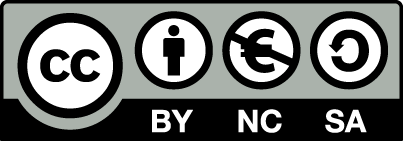 [1] http://creativecommons.org/licenses/by-nc-sa/4.0/ Ως Μη Εμπορική ορίζεται η χρήση:που δεν περιλαμβάνει άμεσο ή έμμεσο οικονομικό όφελος από την χρήση του έργου, για το διανομέα του έργου και αδειοδόχοπου δεν περιλαμβάνει οικονομική συναλλαγή ως προϋπόθεση για τη χρήση ή πρόσβαση στο έργοπου δεν προσπορίζει στο διανομέα του έργου και αδειοδόχο έμμεσο οικονομικό όφελος (π.χ. διαφημίσεις) από την προβολή του έργου σε διαδικτυακό τόποΟ δικαιούχος μπορεί να παρέχει στον αδειοδόχο ξεχωριστή άδεια να χρησιμοποιεί το έργο για εμπορική χρήση, εφόσον αυτό του ζητηθεί.ΧρηματοδότησηΤο παρόν εκπαιδευτικό υλικό έχει αναπτυχθεί στo πλαίσιo του εκπαιδευτικού έργου του διδάσκοντα.Το έργο «Ανοικτά Ακαδημαϊκά Μαθήματα στο Πανεπιστήμιο Πατρών» έχει χρηματοδοτήσει μόνο τη αναδιαμόρφωση του εκπαιδευτικού υλικού. Το έργο υλοποιείται στο πλαίσιο του Επιχειρησιακού Προγράμματος «Εκπαίδευση και Δια Βίου Μάθηση» και συγχρηματοδοτείται από την Ευρωπαϊκή Ένωση (Ευρωπαϊκό Κοινωνικό Ταμείο) και από εθνικούς πόρους.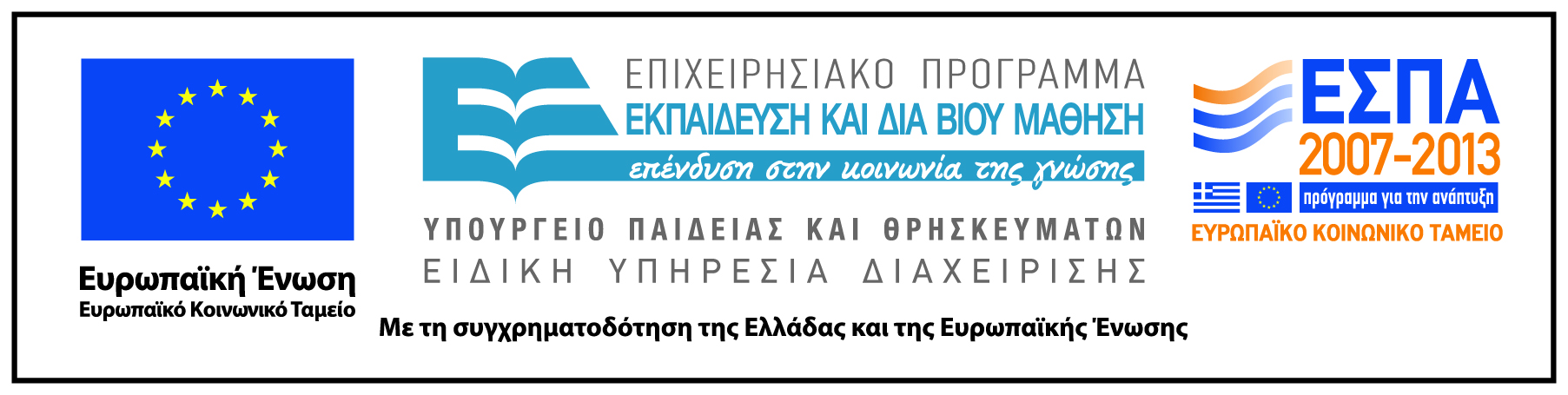 ΈτοςΕπιβάτες (σε χιλιάδες)1997202419984911199949382000569120015139200252602003532020045541Shop Milk Brand1122222112112211211111122211112212112222MinutesGender1211513024012018110225111235217119118124261Discount (%)Unplanned purchases1642963694310205327205314263Μάρκες ΚρασιώνΑΒΓΔΕΖΗΘΙΚΟινολόγος12345678910Φοιτητής13246857109 ΆνδρεςΧρηματικό ποσόΓυναίκεςΧρηματικό ποσό 1501120 2401225,50 345,501325 4601430 5851555 6621660 775,501715 8831818 9551952 10652045 ΜήναςΧρόνος (σε λεπτά) Ιανουάριος55,5 Φεβρουάριος62 Μάρτιος51 Απρίλιος56 Μάιος58 Ιούνιος52,5 Ιούλιος52 Αύγουστος31 Σεπτέμβριος50 Οκτώβριος59 Νοέμβριος61,5 Δεκέμβριος70 Α/ΑΟικογενειακήΑνάκλησηΑ/ΑΟικογ.Ανάκληση Α/ΑΚατάστασηΔιαφήμισηςΑ/ΑΚατάστασηΔιαφήμισης 1ΈγγαμοςΝΑΙ16ΆγαμοςΟΧΙ 2ΈγγαμοςΝΑΙ17ΆγαμοςΟΧΙ 3ΈγγαμοςΝΑΙ18ΆγαμοςΝΑΙ 4ΈγγαμοςΝΑΙ19ΆγαμοςΟΧΙ 5ΈγγαμοςΟΧΙ20ΆγαμοςΟΧΙ 6ΈγγαμοςΝΑΙ21ΆγαμοςΟΧΙ 7ΈγγαμοςΝΑΙ22ΆγαμοςΟΧΙ 8ΈγγαμοςΟΧΙ23ΆγαμοςΟΧΙ 9ΈγγαμοςΝΑΙ24ΆγαμοςΟΧΙ 10ΈγγαμοςΝΑΙ25ΆγαμοςΝΑΙ 11ΈγγαμοςΝΑΙ26ΆγαμοςΝΑΙ 12ΈγγαμοςΝΑΙ27ΆγαμοςΟΧΙ 13ΈγγαμοςΝΑΙ28ΆγαμοςΟΧΙ 14ΈγγαμοςΝΑΙ29ΆγαμοςΝΑΙ 15ΈγγαμοςΝΑΙ30ΆγαμοςΝΑΙ α/αΠροϊόνΔιαφήμιση 155 256 367 433 5106 642 775 866 975 1099 1188 1253 13109 14108 1554 1655 1745 1856 1933 2042